
ΕΛΛΗΝΙΚΗ ΔΗΜΟΚΡΑΤΙΑ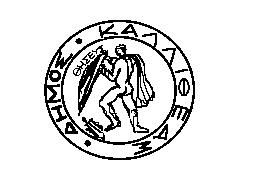 ΝΟΜΟΣ ΑΤΤΙΚΗΣΔΗΜΟΣ ΚΑΛΛΙΘΕΑΣ		                               			ΕΠΙΤΡΟΠΗ ΠΟΙΟΤΗΤΑΣ ΖΩΗΣΣΥΝΕΔΡΙΑΣΗ: 7η/2017 				   Καλλιθέα, 18/05/2017ΠΙΝΑΚΑΣ ΠΕΡΙΛΗΨΗΣ Στην Καλλιθέα σήμερα 18.05.2017 δημοσιεύεται ο Πίνακας Περίληψης  των θεμάτων της Πρόσκλησης με αρ. πρωτ. 24625/12.05.17 για συνεδρίαση της Επιτροπής Ποιότητας Ζωής που πραγματοποιήθηκε στις 16.05.2017 και ώρα 13:00 και οι αριθμοί των αποφάσεων που ελήφθησαν ως εξής:ΕΚΤΟΣ ΗΜΕΡΗΣΙΑΣ ΔΙΑΤΑΞΗΣΕΝΤΟΣ ΗΜΕΡΗΣΙΑΣ ΔΙΑΤΑΞΗΣΗ ΓΡΑΜΜΑΤΕΑΣ ΤΗΣ ΕΠΖΠΕΡΓΑΝΤΗ ΑΡΓΥΡΩΑ/ΑΑΡ. ΑΠΟΦΑΣΗΣΠΕΡΙΛΗΨΗ ΛΗΦΘΕΙΣΩΝ ΑΠΟΦΑΣΕΩΝ177/2017-ΟΜΟΦΩΝΑ-Κρίνει κατεπείγοντα τα με αρ. πρωτ. 25262/16.05.17, 25259/16.05.17 και 25260/16.05.17 θέματα και εγκρίνει τη συζήτησή τους πριν τα θέματα που είναι εγγεγραμμένα στην ημερήσια διάταξη.278/2017-ΟΜΟΦΩΝΑ-Προεγκρίνει την ίδρυση επιχείρησης μαζικής εστίασης πρόχειρου γεύματος (αναψυκτηρίου) & επιχείρησης λιανικής διάθεσης τροφίμων και ποτών (πρατηρίου άρτου - γάλακτος και ειδών ζαχαροπλαστικής) στην οδό Ελ. Βενιζέλου 290, ιδιοκτησίας του κ. Τασιούλα Νικόλαου379/2017-ΟΜΟΦΩΝΑ-Προεγκρίνει την ίδρυση επιχείρησης λιανικής διάθεσης τροφίμων και ποτών, (πτηνοπωλείου- αυγοπωλείου), στην οδό Ελ Βενιζέλου 290, ιδιοκτησίας του κ. Μπίρκου Λάμπρου του Γεωργίου.480/2017-ΟΜΟΦΩΝΑ-Προεγκρίνει την ίδρυση επιχείρησης λιανικής διάθεσης τροφίμων και ποτών (ιχθυοπωλείου) και επιχείρησης μαζικής εστίασης πλήρους γεύματος επί της οδού Ελ. Βενιζέλου 290, ιδιοκτησίας της εταιρίας «ΚΑΛΟΥΔΗΣ Ι. ΜΟΝΟΠΡΟΣΩΠΗ ΕΠΕ» νομίμως εκπροσωπούμενης.Α/ΑΑΡ. ΑΠΟΦΑΣΗΣΠΕΡΙΛΗΨΗ ΛΗΦΘΕΙΣΩΝ ΑΠΟΦΑΣΕΩΝ5--ΑΠΟΣΥΡΕΤΑΙ-	Ανάκληση αδείας ίδρυσης και λειτουργίας καταστήματος καφενείου, επί της οδού Δημοσθένους 222, ιδιοκτησίας της εταιρίας «Μόσχου Σοφία & Σία Ε.Ε.», νομίμως εκπροσωπούμενης6--ΑΠΟΣΥΡΕΤΑΙ-Ανάκληση Βεβαίωσης Υποβολής Γνωστοποίησης ίδρυσης και λειτουργίας επιχείρησης λιανικής διάθεσης τροφίμων & ποτών (πρατηρίου άρτου, γάλακτος & ειδών ζαχ/κής), επί της οδού Σκρα 79, ιδιοκτησίας του κ. Γκουβούση Ευαγγέλου του Σταύρου.781/2017-ΟΜΟΦΩΝΑ-Εγκρίνει την παράταση χορήγησης παράτασης ωραρίου λειτουργίας μουσικής & μουσικών οργάνων εντός επιχείρησης αναψυχής (καφετέριας) επί της οδού Σαπφούς 122, ιδιοκτησίας του κ. Mουσταφίδη Παύλου του Γεωργίου.882/2017-ΟΜΟΦΩΝΑ-Προεγκρίνει την ίδρυση επιχείρησης μαζικής εστίασης προχείρου γεύματος (κυλικείου) εντός του κτιρίου της Λυρικής Σκηνής (ισόγειο κατ/μα Κ1), ιδιοκτησίας της εταιρίας με την επωνυμία «Καντόρου Μαρίνα & Σία Ε.Ε.», νομίμως εκπροσωπούμενης, εντός του υπαίθριου περιφραγμένου χώρου (πάρκου) του «Κ.Π.Ι.Σ.Ν. Α.Ε.»983/2017-ΟΜΟΦΩΝΑ-Προεγκρίνει την ίδρυση επιχείρησης μαζικής εστίασης προχείρου γεύματος (κυλικείου) εντός του κτιρίου της Λυρικής Σκηνής (ισόγειο κατ/μα Κ2), ιδιοκτησίας της εταιρίας με την επωνυμία «Καντόρου Μαρίνα & Σία Ε.Ε.», νομίμως εκπροσωπούμενης, εντός του υπαίθριου περιφραγμένου χώρου (πάρκου) του «Κ.Π.Ι.Σ.Ν. Α.Ε.»1084/2017-ΟΜΟΦΩΝΑ-Προεγκρίνει την ίδρυση επιχείρησης μαζικής εστίασης προχείρου γεύματος (κυλικείου) εντός του κτιρίου της Λυρικής Σκηνής (ισόγειο κατ/μα Κ3), ιδιοκτησίας της εταιρίας με την επωνυμία «Καντόρου Μαρίνα & Σία Ε.Ε.», νομίμως εκπροσωπούμενης, εντός του υπαίθριου περιφραγμένου χώρου (πάρκου) του «Κ.Π.Ι.Σ.Ν. Α.Ε.».  1185/2017-ΟΜΟΦΩΝΑ-Προεγκρίνει την ίδρυση επιχείρησης μαζικής εστίασης προχείρου γεύματος (κυλικείου) εντός του κτιρίου της Λυρικής Σκηνής (1ος όροφος κατ/μα Κ4), ιδιοκτησίας της εταιρίας με την επωνυμία «Καντόρου Μαρίνα & Σία Ε.Ε.», νομίμως εκπροσωπούμενης, εντός του υπαίθριου περιφραγμένου χώρου (πάρκου) του «Κ.Π.Ι.Σ.Ν. Α.Ε.».  1286/2017-ΟΜΟΦΩΝΑ-Προεγκρίνει την ίδρυση επιχείρησης μαζικής εστίασης προχείρου γεύματος (κυλικείου) εντός του κτιρίου της Λυρικής Σκηνής (1ος όροφος κατ/μα Κ5), ιδιοκτησίας της εταιρίας με την επωνυμία «Καντόρου Μαρίνα & Σία Ε.Ε.», νομίμως εκπροσωπούμενης, εντός του υπαίθριου περιφραγμένου χώρου (πάρκου) του «Κ.Π.Ι.Σ.Ν. Α.Ε.»1387/2017-ΟΜΟΦΩΝΑ-Προεγκρίνει την ίδρυση επιχείρησης μαζικής εστίασης προχείρου γεύματος (κυλικείου) εντός του κτιρίου της Λυρικής Σκηνής (1ος όροφος κατ/μα Κ6), ιδιοκτησίας της εταιρίας με την επωνυμία «Καντόρου Μαρίνα & Σία Ε.Ε.», νομίμως εκπροσωπούμενης, εντός του υπαίθριου περιφραγμένου χώρου (πάρκου) του «Κ.Π.Ι.Σ.Ν. Α.Ε.»1488/2017-ΟΜΟΦΩΝΑ-Προεγκρίνει την ίδρυση επιχείρησης μαζικής εστίασης προχείρου γεύματος (κυλικείου) εντός του κτιρίου της Λυρικής Σκηνής (2ος όροφος κατ/μα Κ7), ιδιοκτησίας της εταιρίας με την επωνυμία «Καντόρου Μαρίνα & Σία Ε.Ε.», νομίμως εκπροσωπούμενης, εντός του υπαίθριου περιφραγμένου χώρου (πάρκου) του «Κ.Π.Ι.Σ.Ν. Α.Ε.».  1589/2017-ΟΜΟΦΩΝΑ-Προεγκρίνει την ίδρυση επιχείρησης μαζικής εστίασης προχείρου γεύματος (κυλικείου) εντός του κτιρίου της Λυρικής Σκηνής (2ος όροφος κατ/μα Κ8), ιδιοκτησίας της εταιρίας με την επωνυμία «Καντόρου Μαρίνα & Σία Ε.Ε.», νομίμως εκπροσωπούμενης, εντός του υπαίθριου περιφραγμένου χώρου (πάρκου) του «Κ.Π.Ι.Σ.Ν. Α.Ε.».  1690/2017-ΟΜΟΦΩΝΑ-Προεγκρίνει την ίδρυση επιχείρησης μαζικής εστίασης προχείρου γεύματος (κυλικείου) εντός του κτιρίου της Λυρικής Σκηνής (2ος όροφος κατ/μα Κ9), ιδιοκτησίας της εταιρίας με την επωνυμία «Καντόρου Μαρίνα & Σία Ε.Ε.», νομίμως εκπροσωπούμενης, εντός του υπαίθριου περιφραγμένου χώρου (πάρκου) του «Κ.Π.Ι.Σ.Ν. Α.Ε.»1791/2017-ΟΜΟΦΩΝΑ-Προεγκρίνει την ίδρυση επιχείρησης προχείρου γεύματος (κυλικείου) εντός του κτιρίου της Λυρικής Σκηνής (3ος όροφος κατ/μα Κ10), ιδιοκτησίας της εταιρίας με την επωνυμία «Καντόρου Μαρίνα & Σία Ε.Ε.», νομίμως εκπροσωπούμενης, εντός του υπαίθριου περιφραγμένου χώρου (πάρκου) του «Κ.Π.Ι.Σ.Ν. Α.Ε.»1892/2017-ΟΜΟΦΩΝΑ-Προεγκρίνει την ίδρυση επιχείρησης μαζικής εστίασης προχείρου γεύματος (κυλικείου) εντός του κτιρίου της Λυρικής Σκηνής (3ος όροφος κατ/μα Κ11), ιδιοκτησίας της εταιρίας με την επωνυμία «Καντόρου Μαρίνα & Σία Ε.Ε.», νομίμως εκπροσωπούμενης, εντός του υπαίθριου περιφραγμένου χώρου (πάρκου) του «Κ.Π.Ι.Σ.Ν. Α.Ε.».  1993/2017-ΟΜΟΦΩΝΑ-Προεγκρίνει την ίδρυση επιχείρησης μαζικής εστίασης προχείρου γεύματος (κυλικείου) εντός του κτιρίου της Λυρικής Σκηνής (4ος όροφος κατ/μα Κ12), ιδιοκτησίας της εταιρίας με την επωνυμία «Καντόρου Μαρίνα & Σία Ε.Ε.», νομίμως εκπροσωπούμενης, εντός του υπαίθριου περιφραγμένου χώρου (πάρκου) του «Κ.Π.Ι.Σ.Ν. Α.Ε.»2094/2017-ΟΜΟΦΩΝΑ-Προεγκρίνει την ίδρυση επιχείρησης μαζικής εστίασης προχείρου γεύματος (κυλικείου) εντός του κτιρίου της Λυρικής Σκηνής (5ος όροφος κατ/μα Κ13), ιδιοκτησίας της εταιρίας με την επωνυμία «Καντόρου Μαρίνα & Σία Ε.Ε.», νομίμως εκπροσωπούμενης, εντός του υπαίθριου περιφραγμένου χώρου (πάρκου) του «Κ.Π.Ι.Σ.Ν. Α.Ε.».2195/2017-ΟΜΟΦΩΝΑ-Προεγκρίνει την ίδρυση καταστήματος παροχής υπηρεσιών υγειονομικού ενδιαφέροντος κομμωτηρίου επί της οδού Αγίων Πάντων 123, ιδιοκτησίας του κ. Λιβάνιου Άγγελου του Κωνσταντίνου.2296/2017-ΟΜΟΦΩΝΑ-Προεγκρίνει την ίδρυση επιχείρησης μαζικής εστίασης πλήρους γεύματος (σνακ μπαρ) & επιχείρησης αναψυχής (καφενείου), ιδιοκτησίας του κ. Μπογκντανιάν Καρέν του Έντουαρντ, στην οδό Ν. Ζερβού 99.2397/2017-ΟΜΟΦΩΝΑ-Προεγκρίνει την ίδρυση επιχείρησης λιανικής & χονδρικής διάθεσης τροφίμων & ποτών (καφεκοπτείου)-μαζικής εστίασης πρόχειρου γεύματος (αναψυκτηρίου), επί των οδών Ελ. Βενιζέλου 287 & Αχιλλέως, ιδιοκτησίας της κ. Μπουλέτου Χριστίνας του Νικολάου.2498/2017-ΟΜΟΦΩΝΑ-Προεγκρίνει την ίδρυση επιχείρησης λιανικής διάθεσης τροφίμων (με τμήματα), επί της οδού Χαροκόπου 80, ιδιοκτησίας του κ. Σακκά Κωνσταντίνου του Δημητρίου.2599/2017-ΟΜΟΦΩΝΑ-Προεγκρίνει την ίδρυση επιχείρησης μαζικής εστίασης πρόχειρου γεύματος (αναψυκτηρίου), επί της οδού Ματζαγριωτάκη 64, ιδιοκτησίας της εταιρείας «Κ. ΣΦΟΥΝΗ ΜΟΝ/ΠΗ ΙΚΕ» με νόμιμο εκπρόσωπο την κ. Σφούνη Καλλιόπη- Ευγενία του Αντωνίου.26100/2017-ΟΜΟΦΩΝΑ-Προεγκρίνει την ίδρυση επιχείρησης αναψυχής (καφενείου), στην οδό Σοφοκλέους 166, ιδιοκτησίας της κ. Τζίνου Μαρίας του Γεωργίου.27--ΑΠΟΣΥΡΕΤΑΙ-Εισήγηση στο πλαίσιο συνεργασίας του Δήμου Καλλιθέας με το Χαροκόπειο Πανεπιστήμιο που αφορά το πρόγραμμα «Δράσεις, διατροφή και κίνηση για την οικογένεια» με στόχο την αύξηση της βαδισιμότητας στη πόλη μας.